Starters Soup of the Day Served with warm bread and butter £4.50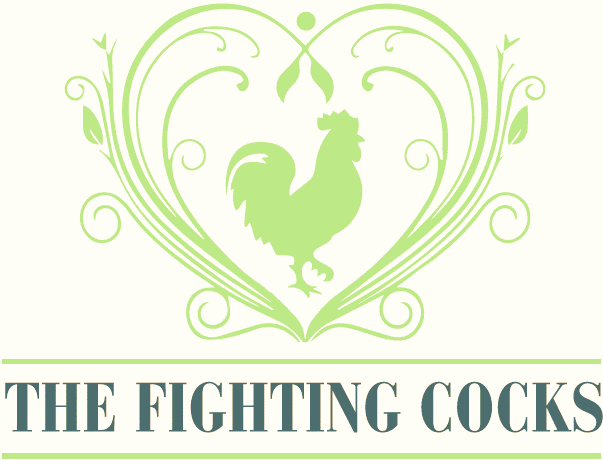 Roasted Stilton and Portobello MushroomWith a bread crumb toppingserved with a dressed leave salad £6.95                                                      BBQ Chicken Wings5 wings served with a garlic mayonnaise dip £6.00 Homemade Fish Cakes  2 fishcakes served with tartar sauce £6.50  Homemade Scotch Egg Pork and chorizo sausage meat wrapped around a free-range egg, served with paprika mayonnaise and a dressed leave salad£6.50  Ham and Cheese Croquettes 3 croquettes served on bed of dressed salad leaves and garlic mayonnaise  £6.50 